Wednesday 10th June 2020SPaGSpellings – Words with a zhuh ending spelt sureunsure  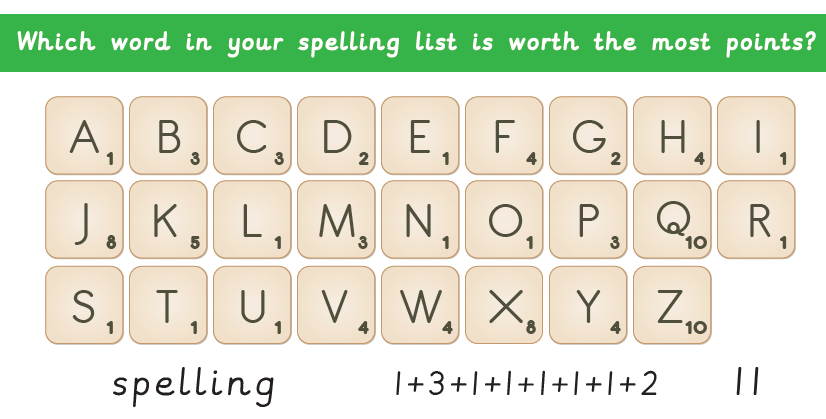 leisure  measure closure treasure  pleasure composure   enclosure  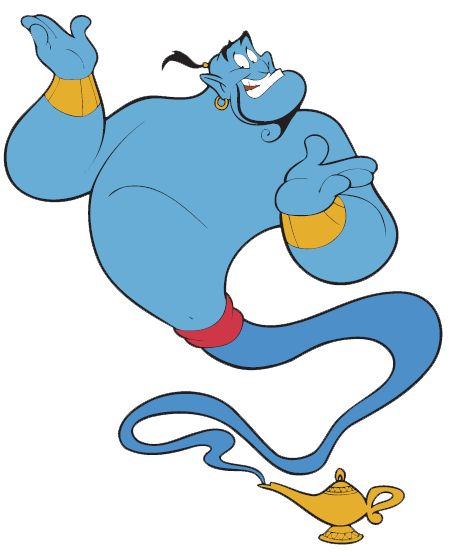 Word of the Day – inspireDefinition ______________________________________________________________________________________________________________________________________________________Used it in a sentence: _____________________________________________________________________________________________________________________________Word Class: ____________________________________________________EnglishLet’s find out about the mummification process by watching the video below. https://www.youtube.com/watch?time_continue=5&v=D1ToNThT0DY&feature=emb_logoPut all the pictures in the order they happen. Display the pictures neatly on a piece of paper. Write step by step instructions - make sure you have a title and numbered instructions.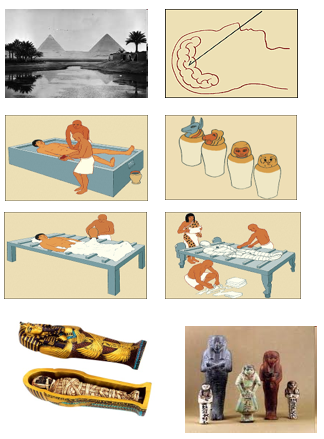 Maths 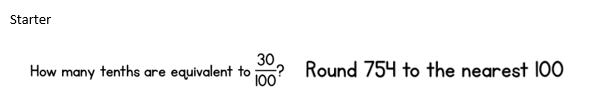 Ava buys ice-cream for £2.50 and John buys some for £3.50. What is your estimate of the total of the two ice creams, £5.00 or £6.00, why?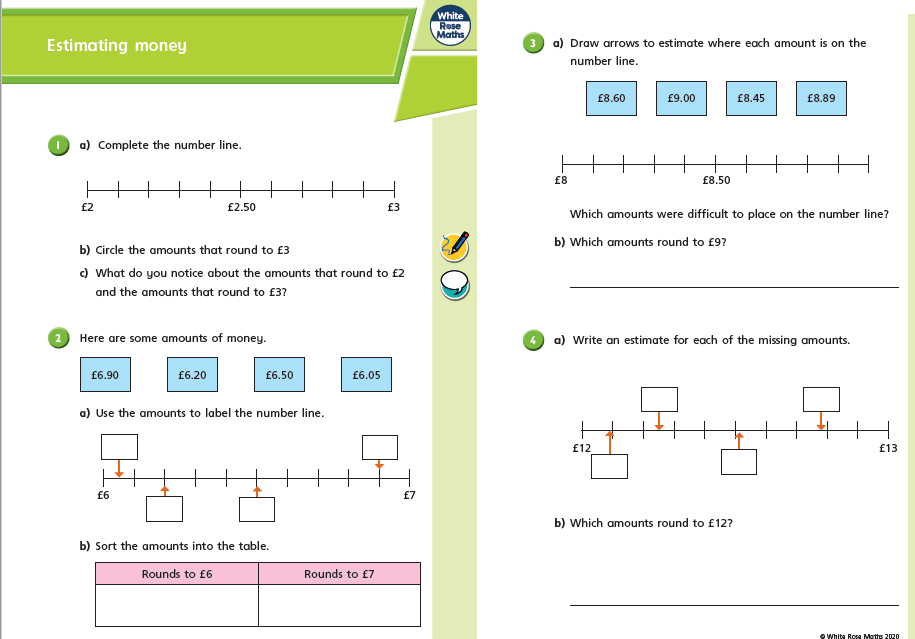 ScienceSort the following animals into a Venn diagram and answer the questions below. 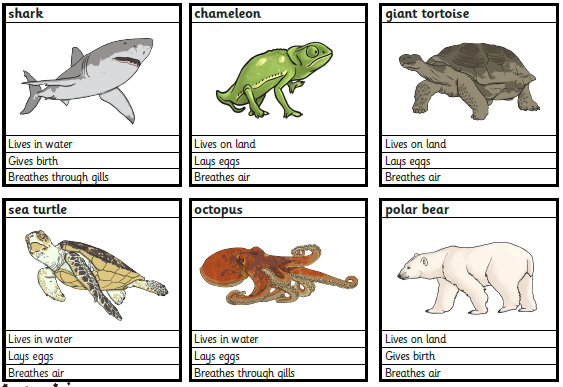 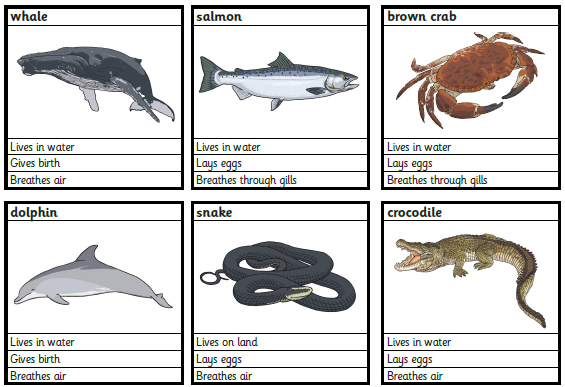 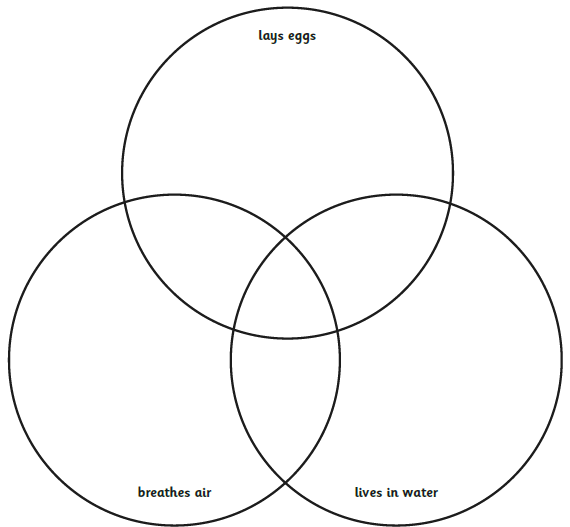 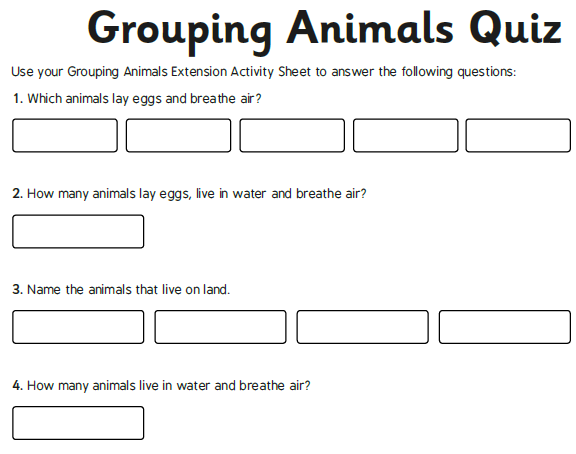 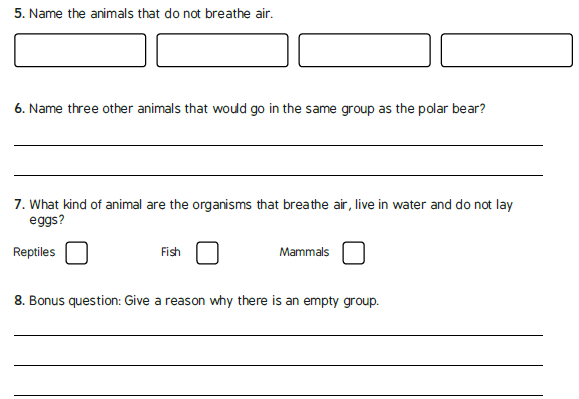 